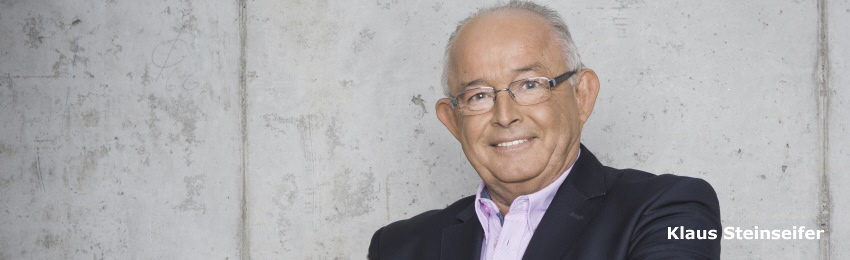 Unternehmen HandwerkMeine Aufgaben am ________________________________Terminvereinbarungen					  Priorität 108:00 Uhr	____________________________________________________09:00 Uhr	____________________________________________________10:00 Uhr	____________________________________________________11:00 Uhr	____________________________________________________12:00 Uhr	____________________________________________________13:00 Uhr	____________________________________________________14:00 Uhr	____________________________________________________15:00 Uhr	____________________________________________________16:00 Uhr	____________________________________________________17:00 Uhr	____________________________________________________18:00 Uhr	____________________________________________________19:00 Uhr	____________________________________________________Telefonate					Priorität_________________________________________________________________________________________________________________________________________________________________________________________________________________________________________________________________________________________________________________________________________________________Büroaufgaben					Priorität_________________________________________________________________________________________________________________________________________________________________________________________________________________________________________________________________________________________________________________________________________________________Aufgaben aus den Zielplänen					Priorität_________________________________________________________________________________________________________________________________________________________________________________________________________________________________________________________________________________________________________________________________________________________Private Aufgaben					Priorität_________________________________________________________________________________________________________________________________________________________________________________________________________________________________________________________________________________________________________________________________________________________Priorität KKA (KlackKlackAufgabe) Kleinstaufgaben zuerst, damit der Schreibtisch für die wichtigen Aufgaben frei wirdPriorität 1: Sehr wichtig 		Priorität 2: Wichtig 		Priorität 3: Weniger wichtig